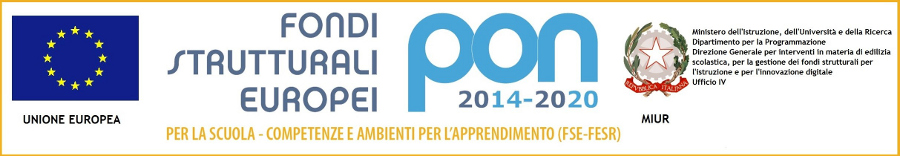 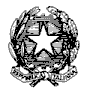 Ministero dell’Istruzione, dell’Università e della Ricerca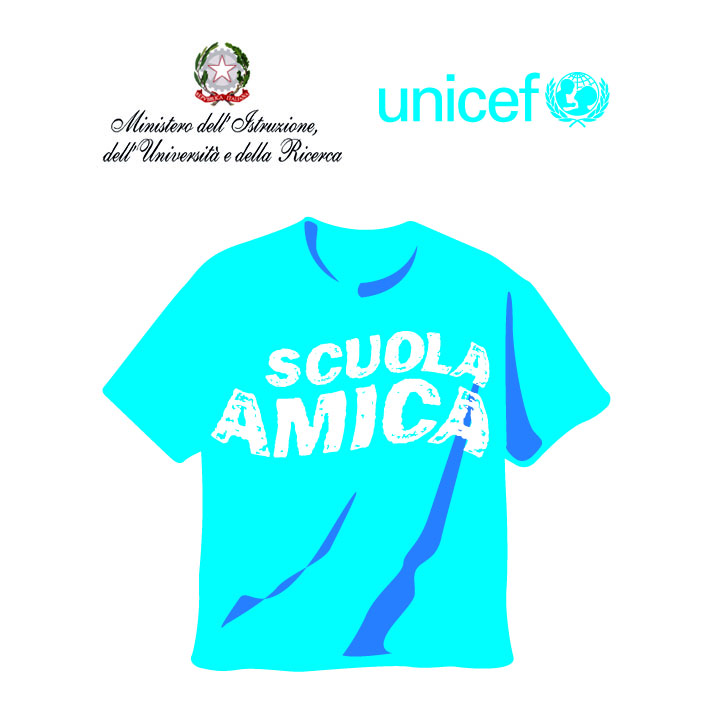 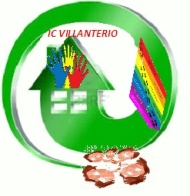 ISTITUTO COMPRENSIVO VIA NOVARIA - VILLANTERIOVia Novaria, 3 - 27019  - VILLANTERIO  (PV)  - CF: 90007680185Tel. 0382/974008  E-mail Segreteria: pvic813007@istruzione.it -  PEC: pvic813007@pec.istruzione.it E-mail Dirigente Scolastico: dirigente@icvillanterio.edu.itMEMBRI CONSIGLIO D'ISTITUTOMEMBRI CONSIGLIO D'ISTITUTOMEMBRI CONSIGLIO D'ISTITUTOMEMBRI CONSIGLIO D'ISTITUTOMEMBRI CONSIGLIO D'ISTITUTOMEMBRI CONSIGLIO D'ISTITUTOGALLO FLAVIOPRESIDENTEAGLIERI GIOVANNI MARCOGENITOREBELCREDI PATRIZIAGENITOREBOLLANI PAOLOGENITORECICERO ANTONIETTAGENITORERUSTIONI ILEANOGENITORERE ELISABETTADOC. PRIMARIAGRANATA GINETTADOC. INFANZIAMARCHINI TINDARA LORENADOC. PRIMARIAGIACINTI MARINADOC. PRIMARIACICCOCIOPPO ROSARIADOC. PRIMARIALOSAPIO  MARIADOC. PRIMARIAASS. AMM.VACOLL. SCOL.